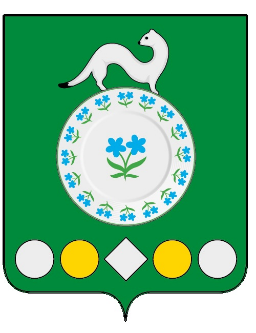 Российская ФедерацияИркутская областьУсольский муниципальный районМишелевское городское поселениеД У М АР Е Ш Е Н И Е От    29.12.2021		                                                                           № 172р.п. МишелевкаО согласовании предельного (максимального) индекса изменения размера вносимой гражданами платы за коммунальные услуги, превышающие индекс в среднем по Иркутской области более чем на величину отклонения на каждый год срока действия концессионного соглашения        В соответствии с постановлением Правительства Российской Федерации от 30 апреля 2014 г. № 400 «О формировании индексов изменения размера платы граждан за коммунальные услуги в Российской Федерации», статьей 16 Федерального закона от                          6 октября 2003 г. № 131-ФЗ «Об общих принципах организации местного самоуправления в Российской Федерации», в целях реализации полномочий Думы городского поселения Мишелевского муниципального образования, руководствуясь статьями 31,47 Устава Мишелевского муниципального образования, Дума Мишелевского муниципального образованияР Е Ш И Л А:1. Отказать в согласовании   предельного индекса изменения размера вносимой гражданами платы за коммунальные услуги, превышающего индекс в среднем по Иркутской области более чем на величину отклонения на каждый год срока действия концессионного соглашения.2. Опубликовать настоящее решение в газете «Новости», разместить в информационно-телекоммуникационной сети «Интернет» на официальном сайте администрации Мишелевского муниципального образования (мишелёвка.рф).3. Контроль за исполнением решения возложить на председателя Думы Мишелевского муниципального образования Евтеева Е.В.Глава Мишелевского муниципального образования                                        Н.А. ВалянинПредседатель Думы Мишелевского муниципального образования                                            		Е.В. Евтеев